ПриложениеУТВЕРЖДЕНАПостановлением администрации Навлинского района Брянской области                                                                                                                                                               от 28.11.2019г.  № 697      (в редакции от  19.02.2020г. №  66-р)Муниципальная программаНавлинского городского поселения Навлинского района Брянской области «Формирование современной городской среды на 2018-2024 годы»I. ПАСПОРТМуниципальной программыНавлинского городского поселения Навлинского района Брянской области «Формирование современной городской среды на 2018-2024 годы»Общая характеристика текущего состояния сектора благоустройства и прогноз  развития муниципальной программы Комфорт и безопасность жизни жителей населенного пункта обеспечиваются комплексом условий, создаваемых как ими самими, так администрацией Навлинского района. Современный житель поселка воспринимает всю территорию поселения, как общественное пространство и ожидает от него комфорта и безопасности. Исполнительно-распорядительным органом муниципального образования «Навлинское городское поселение» является Администрация Навлинского района.Муниципальная программа «Формирование современной городской среды на 2018-2024 годы» (далее – Программа) разработана администрацией района в целях обеспечения исполнения принятых городским поселением полномочий и определяет приоритетные направления комплексного развития современной городской инфраструктуры на основе единых подходов Навлинского городского поселения на трехлетний период.Финансовое обеспечение реализации Программы осуществляется в пределах средствбюджета муниципального образования «Навлинское городское поселение».1.3. Программа охватывает все основные направления деятельности органов местного самоуправления в рамках принятых полномочий городского поселения, а именно:- в сфере жилищно-коммунального хозяйства (жилищное хозяйство, уличное освещение, благоустройство и т.п.); строительство и ремонт объектов благоустройства на территории Навлинского городского поселения.1.4. При реализации Программы могут появляться определенные проблемы, которые в среднесрочной перспективе способны оказать негативное влияние на достижение целей Программы:Проблема благоустройства дворовой территории является одной из насущных, требующих особого внимания и эффективного решения. Более 85% внутриквартальных дорог требуют производства текущего и капитального ремонта, что в значительной мере осложняет их содержание. Дворовые территории Навлинского городского поселения, обеспеченные минимальным объемом элементов благоустройства составляют не более 35% от общего числа многоквартирных домов. Площадь благоустроенных дворовых территорий (обеспеченных твердым покрытием, позволяющим комфортное передвижение по основным пешеходным коммуникациям в любое время года и в любую погоду, освещением, игровым оборудованием для детей возрастом до  пяти лет и набором необходимой мебели, озеленением, оборудованными площадками для сбора отходов) составляет 40639 м кв. Доля населения, проживающего в жилом фонде с благоустроенными дворовыми территориями от общей численности населения Навлинского городского поселения составляет не более 22 %.В Навлинском городском поселении необходимо планомерно восстанавливать облик парковых зон, зон отдыха, обеспечить организацию современного озеленения. Обустройство новых уголков отдыха, установка игровых комплексов, повышение уровня озеленения способствует улучшению, как эстетического облика, так и функциональных возможностей зон отдыха. На территории Навлинского городского поселения расположено 8 муниципальных территорий общего пользования общей площадью 12,8 гектар, из них полностью благоустроены площадью 0,82 гектар (820м кв) что составляет 6,4% от общего числа. Нуждаются в благоустройстве 5 муниципальных территорий общего пользования площадью 11,98 гектар (11980 м кв), доля которых от общего числа составляет 93,6%. Площадь благоустроенных общественных территорий, приходящихся на 1 жителя муниципального образования составляет 0,06 м кв. На территории населенного пункта отсутствуют специализированные площадки для отдыха, общения и проведения досуга разными группами населения (спортивные площадки, детские площадки, площадки для выгула собак и прочее).1.5. Реализация Программы осуществляется на основе законодательства Российской Федерации, действующих нормативных правовых актов Брянской области и муниципальных нормативных правовых актов.1.6. Программа реализуется ее главным администратором – администрацией Навлинского района, который осуществляет:распределение работы по реализации отдельных направлений Программы и ответственности за ее реализацию между структурными подразделениями и исполнителями главного администратора программы (далее – ответственные исполнители); оперативное принятие решений, обеспечение согласованности взаимодействия ответственных исполнителей при реализации Программы;обеспечение принятия необходимых нормативных правовых актов, приказов, методических рекомендаций по реализации Программы;учет, контроль и анализ реализации Программы.1.7. Главный администратор Программы определяет формы и методы управления реализацией Программы.Ежегодно в срок до 15 января главный администратор Программы осуществляет разработку плана реализации Программы. В ходе реализации Программы главный администратор ежегодно уточняет целевые показатели, с учетом имеющихся финансовых средств, состав ответственных исполнителей.1.8. Ответственными исполнителями Программы являются:в сфере жилищно-коммунального хозяйства (жилищное хозяйство, уличное освещение, благоустройство) – Отдел по строительству, архитектуре и ЖКХ администрации района;1.9. Ответственные исполнители Программы выполняют следующие функции:осуществляют разработку нормативно - правовой базы, сбор, анализ данных о состоянии объектов контроля и подготовку информации и предложений по Программе на стадии ее формирования;обеспечивают реализацию Программы в части своевременного и полного исполнения своих блоков в соответствии с распределением обязанностей; подготавливают и предоставляют главному администратору Программы необходимые сведения об исполнении Программы по своему блоку для формирования отчета о реализации Программы за отчетный финансовый год;участвуют в проведении мониторинга реализации Программы и оценки ее эффективности.1.10. Ответственные исполнители Программы, несут персональную ответственность:за своевременное формирование и утверждение Программы;за достижение показателей Программы и целевое использование выделенных бюджетных средств на ее реализацию. 1.11. Общую координацию деятельности ответственных исполнителей на этапах формирования Программы, обобщение результатов реализации Программы и подготовку отчета об исполнении Программы осуществляет администратор Программы – Отдел учета и отчетности администрации района.II. Цель и задача, целевой индикатор программыМуниципальная программа «Формирование современной городской среды на 2018-2024 годы»направлена на повышение уровня комплексного благоустройства для повышения качества жизни граждан Навлинского городского поселения.В целях реализации Программы необходимо решить задачи:- Организация мероприятий по благоустройству нуждающихся в благоустройстве территорий общего пользования;-Организация мероприятий по благоустройству нуждающихся в благоустройстве дворовых территорий многоквартирных домов.III. Сроки реализации муниципальной программы.Реализация муниципальной программы осуществляется в течение 2018 – 2024 годов.IV. Ресурсное обеспечение реализации муниципальной программы.Финансирование мероприятий программы осуществляется из областного и муниципального бюджетов.Объем средств областного бюджета составляет 21404741,33 рублей, в том числе по годам:2018 год – 3557453,62 руб.2019 год – 4691326,85 руб.2020 год – 4377298,20 руб.2021 год –4303285,11 руб.2022 год –4475377,55 руб.2023 год – 0,0 рублей,2024 год – 0,0 рублей.	Объем средств муниципального бюджета, направляемых на финансирование мероприятий муниципальной программы, должен составлять не менее 1% от общего объема средств федеральной субсидии, и составляет 1695013,1 руб., в том числе по годам:2018 год – 187234,40 рублей,2019 год – 1374890,21 рублей,2020 год – 44 215,13 рублей,2021 год – 43 467,53 рублей,2022 год – 45 205,83 рублей,2023 год – 0,0 рублей,2024 год – 0,0 рублей.	Финансирование работ дополнительного перечня осуществляется за счет внебюджетных средств  при обязательном участии собственников помещений в многоквартирных домах или заинтересованных лиц в реализации мероприятий по благоустройству дворовых территорий многоквартирных домов с долей участия определяемой как процент от стоимости мероприятий дополнительного перечня по благоустройству дворовой территории и составляет не менее 5 %. Аккумулирование и расходование средств заинтересованных лиц, направляемых на выполнение минимального, дополнительного перечней работ по благоустройству дворовых территорий, и механизм контроля,  за их расходованием на территории Навлинского городского поселения производится в соответствии с утвержденным  Порядком аккумулирования средств.V. Основные меры правового регулирования, направленные на достижение целей и решение задач муниципальной программы.Администрация реализует полномочия в части исполнения мероприятий муниципальной программы в соответствии с:Конституцией Российской Федерации (принята всенародным голосованием 12 декабря 1993 года);Федеральным законом от 06.10.2003 №131-ФЗ «Об общих принципах организации местного самоуправления в Российской Федерации».Жилищным кодексом Российской Федерации от 29.12.2004 №188-ФЗ.Градостроительным кодексом Российской Федерации от 29.12.2004 №190-ФЗ.Бюджетным кодексом Российской Федерации от 31.07.1998 №145-ФЗ.Федеральными законами, иными правовыми актами Президента РФ, Правительства РФ, Брянской области.Уставом муниципального образования «Навлинское городское поселение» и муниципальными правовыми актами в пределах предоставленных полномочий.VI. Состав Программы.Основой Программы является система взаимоувязанных мероприятий, согласованных по направлениям деятельности, ресурсам, исполнителям и срокам осуществления:Мероприятия по реализации обязательного перечня работ, в том числе: ремонт дворовых проездов;обеспечение освещения дворовых территорий; установка скамеек; установка урн; ремонт (устройство) площадок перед входом в подъезд; замена бордюрного камня, в том числе по годам:- в 2018 году - 3 дворовых территорий;- в 2019 году – 0 дворовых территорий;- в 2020 году - 2 дворовых территорий;- в 2021 году - 2 дворовых территорий;- в 2022 году- 2- дворовых территорий;- в 2023 году- 2- дворовых территорий,- в 2024 году- 1 - дворовая территория.2)Мероприятия по благоустройству наиболее посещаемых общественных территорий, в том числе по годам:- в 2018 году – 1- наиболее посещаемая общественная территория;- в 2019 году – 1- наиболее посещаемая общественная территория (1 этап);- в 2020 году – 2 этап;- в 2021 году – 1- наиболее посещаемая общественная территория;- в 2022 году – 1- наиболее посещаемая общественная территория;- в 2024 году – 1- наиболее посещаемая общественная территория.3). Мероприятия по реализации дополнительного перечня работ: обустройство автомобильных парковок; озеленение территорий, включающее посадку деревьев, кустарников, газонов, снос и кронирование деревьев, корчевание пней и проч.; устройство парковочных карманов (асфальтобетонные и щебеночные покрытия); обустройство расширений проезжих частей дворовых территорий многоквартирных домов (МКД); устройство пешеходных дорожек; ремонт существующих пешеходных дорожек; приобретение и установка детского, игрового, спортивного оборудования, а также оборудования для хозяйственных площадок (коврочистки, стойки для сушки белья и др.); установка ограждений газонов, палисадников, детских, игровых, спортивных площадок, парковок; отсыпка, планировка и выравнивание газонов, палисадников, детских, игровых, спортивных и хозяйственных площадок вазонов, цветочниц устройство пандусов, направляющих дорожек из тактильной плитки для обеспечения беспрепятственного перемещения по дворовой территории МКД маломобильных групп населения; установка ограждающих устройств: бетонных, металлических, столбиков для ограждения парковок, тротуаров, детских игровых площадок, спортивных площадок (кроме шлагбаумов и автоматических ворот); установка вазонов, цветочниц.4.) Мероприятия по благоустройству объектов недвижимого имущества (включая объекты незавершенного строительства) и земельных участков, находящихся в собственности (пользовании) юридических лиц и индивидуальных предпринимателей, которые подлежат благоустройству не позднее 2020 года за счет средств указанных лиц.5.) Мероприятия по инвентаризации уровня благоустройства индивидуальных жилых домов и земельных участков, предоставленных для их размещения в соответствии с утвержденным Порядком инвентаризации.6.)Мероприятия по благоустройству индивидуальных жилых домов и земельных участков, предоставленных для их размещения, с заключением по результатам инвентаризации соглашений с собственниками (пользователями) указанных домов (собственниками (пользователями) земельных участков) об их благоустройстве не позднее 2020 года в соответствии с требованиями Правил благоустройства территории Навлинского городского поселения.Все мероприятия по благоустройству дворовых и общественных территорий, предусмотренные Программой должны проводится с учетом необходимости обеспечения физической, пространственной и информационной доступности зданий, сооружений, дворовых и общественных территорий для инвалидов и других маломобильных групп населения.План реализации программы представлен в приложении 5 к настоящей Программе.VII. Вовлечение граждан, организаций в процесс обсуждения проекта муниципальной программы, отбора дворовых территорий, муниципальных территорий общего пользования для включения в муниципальную программуУчастие граждан, организаций должны быть направлены на наиболее полное включение всех заинтересованных сторон, на выявление их истинных интересов и ценностей, на достижение согласия по целям и планам реализации проектов по благоустройству дворовых территорий, муниципальных территорий общего пользования.Обсуждение муниципальных территорий общего пользования подлежащих благоустройству, проектов благоустройства указанных территорий должно быть открытым. Все решения, касающиеся благоустройства муниципальных территорий общего пользования должны приниматься открыто и гласно, с учетом мнения жителей соответствующего муниципального образования.Для повышения уровня доступности информации и информирования граждан и других субъектов городской жизни о задачах и проектах по благоустройству дворовых территорий, муниципальных территорий общего пользования создан интерактивный портал в сети «Интернет», предоставляющий наиболее полную и актуальную информацию в данной сфере. VIII. Осуществление контроля реализации муниципальной программыВ целях осуществления контроля и координации за ходом выполнения муниципальной программы создать общественную комиссию из представителей органов местного самоуправления, политических партий и движений, общественных организаций, иных лиц для организации такого обсуждения, проведения комиссионной оценки предложений заинтересованных лиц, а также для осуществления контроля за реализацией программы после ее утверждения в установленном порядке (далее – муниципальная общественная комиссия).IХ. Ожидаемые результаты реализации муниципальной программы.Прогноз показателей (индикаторов) муниципальной программы по годам ее реализации представлен в приложении 6 к настоящей Программе.X. Анализ рисков реализации муниципальной программы и описание мер по управлению рисками с целью минимизации их влияния на достижение цели муниципальной программыОсновными рисками, оказывающими влияние на конечные результаты реализации мероприятий муниципальной программы, являются:- бюджетные риски, связанные с дефицитом регионального и местных бюджетов и возможностью невыполнения своих обязательств по софинансированию мероприятий муниципальной программы;- риски невыполнения исполнителем обязательств, превышения стоимости проекта, риски низкого качества работ;- социальные риски, связанные с низкой социальной активностью населения, отсутствием массовой культуры соучастия в благоустройстве дворовых территорий.В целях выявления и минимизации возможных рисков в процессе реализации муниципальной программы предлагаются:- перераспределение объемов финансирования в зависимости от динамики и темпов решения тактических задач;- при проведении конкурсных процедур предусматривать обеспечение заявки на участие в торгах, а при заключении контрактов - обеспечение контрактов;- при заключении контрактов предусматривать штрафные санкции или другие меры ответственности за неисполнение договорных обязательств;- осуществление мониторинга выполнения муниципальной программы, регулярный анализ выполнения показателей и мероприятий муниципальной программы;- привлечение жителей многоквартирных домов к активному участию в благоустройстве дворовых территорий путем проведения разъяснительной работы.Приложение 1 к муниципальной программе   «Формирование современной городской среды на 2018-2024 годы»Перечень наиболее посещаемой муниципальной территории общего пользования,подлежащих обустройству  в рамках реализации муниципальной программыНавлинского городского поселения Навлинского района Брянской области «Формирование современной городской среды на 2018-2024 годы»В том числе в 2018 году:Сквер им. П.И. Деревянко.В 2019 году:Улица Красных Партизан, пешеходная часть – 1 этап площадь им. Ленина (ремонт покрытия) в п.Навля.В 2020 году:Улица Красных Партизан – 2 этап, пешеходная часть (ремонт покрытия) в п.Навля.Приложение 2 к муниципальной программе   «Формирование современной городской среды на 2018-2024 годы»Переченьдворовых территорий многоквартирных домов, подлежащих обустройству в рамках реализации муниципальной программы Навлинского городского поселения Навлинского района «Формирование современной городской среды на 2018-2024 годы».Приложение 3 к муниципальной программе   «Формирование современной городской среды на 2018-2024 годы»''Переченьдворовых территорий многоквартирных домов, подлежащих обустройству в рамках реализации муниципальной программы Навлинского городского поселения Навлинского района «Формирование современной городской среды на 2018-2024 годы» на 2018 год:дворовая территория: п. Навля,  ул.Ленина  д.53 дворовая территория: п. Навля,  ул. Р. Люксембург, д.53; ул. Р. Люксембург, д. 55дворовая территория: п. Навля,  ул. Красных Партизан, д. 72.на  2020 год:дворовая территория: п.Навля, ул. Красных Партизан, д. 27дворовая территория: п. Навля, ул. Розы Люксембург, д. 2Приложение 4 к муниципальной программе   «Формирование современной городской среды на 2018-2024 годы»''Перечень объектов недвижимого имущества (включая объекты незавершенного строительства) и земельных участков, находящихся в собственности (пользовании) юридических лиц и индивидуальных предпринимателей, которые подлежат благоустройству не позднее 2020 года.ИП Акулов М.В. Брянская область, п. Навля, ул. Советская, 34АТЦ «Царь-град», Брянская область, п. Навля, ул. Р. Люксембург, 15БМагазин «Ермак», Брянская область, п. Навля, ул. Р. Люксембург, 61ИП Юдина Л.Л. «Визит», Брянская область, п.Навля, ул. Розы Люксембург, 64МУП «Навлинский районный водоканал», Брянская область, п. Навля, ул. Ленина, 56Навлинский районный суд, Брянская область, п. Навля, ул. Розы Люксембург, 6   Приложение 7                                                                                      к муниципальной программе      						  "Формирование современной городской среды на 2018-2024 годы Визуализированный перечень образцов элементов благоустройства, предлагаемых к размещению на дворовой территории в соответствии с минимальным перечнем работ по благоустройству дворовых территорий.Визуализация элементов обустройства наиболее посещаемойобщественно значимой территориисквера им. П.И. ДеревянкоСквер им. П.И. Деревянко расположен в центре п. Навля Навлинского района Брянской области. Общая площадь территории составляет 20 944 кв.м. На территории сквера располагается МБУК «Навлинский дом культуры». Сквер оборудован пешеходными коммуникациями, имеет ограждение по периметру, имеется выделенная территория для размещения детской игровой площадки. Общие сведения о территории благоустройства Основной идеей данного проекта благоустройства является создание возможности зоны отдыха для детей  и для взрослых. В данном сквере предусмотрено  установка детского игрового комплекса размерами 10х15м, а так же универсальной спортивной площадки размером 30х15м и площадки воркаут. На каждой площадке устанавливаются скамейки. Рядом с каждой скамьей устанавливаются урны для мусора. Проектом предусмотрена установка малых архитектурных форм: качели, горка, гимнастический комплекс, спортивное оборудование и т.д.Обустройство площадок предусматривает выравнивание поверхностей и подготовку  основания для установки малых архитектурных форм и спортивного оборудования.Схема расположения детской игровой площадки, универсальной спортивной площадки, площадки воркаут на территории сквера им. П.И.Деревянко 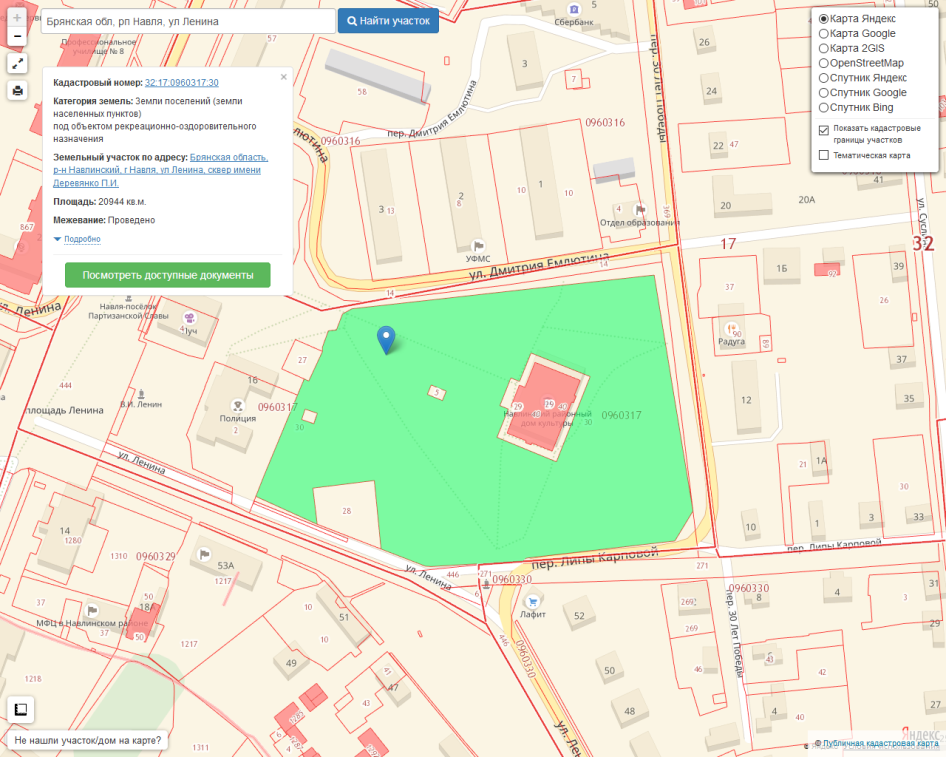 Визуализация объетов благоустройстваСкамья парковая					             Урна уличная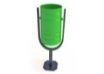 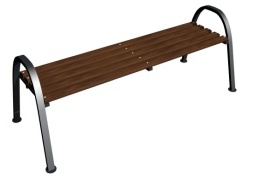 Элементы детской игровой площадки.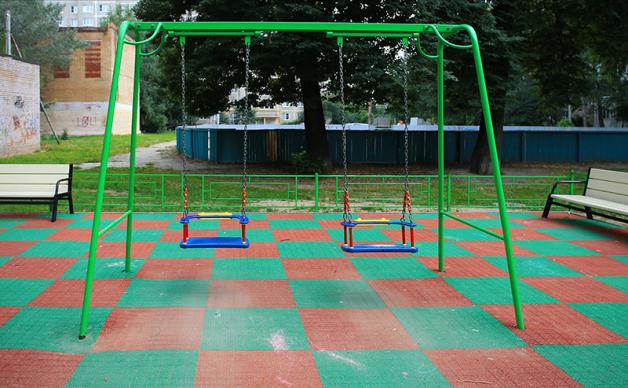 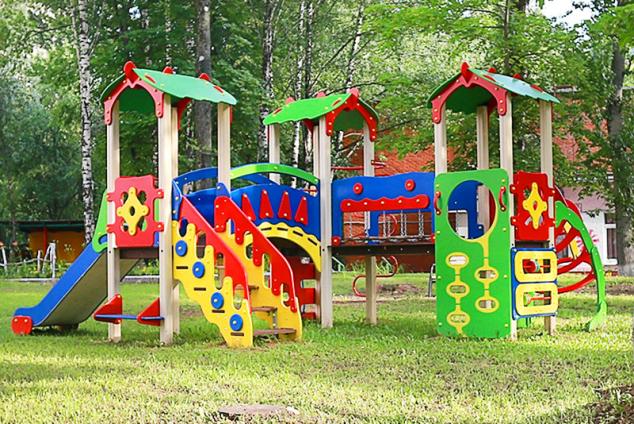 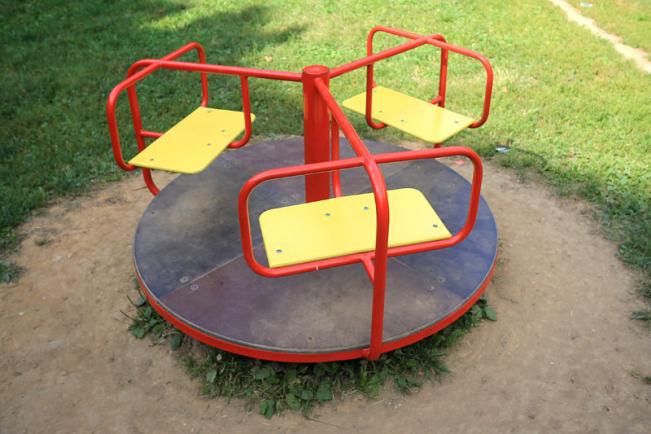 Схема размещения элементов детской площадки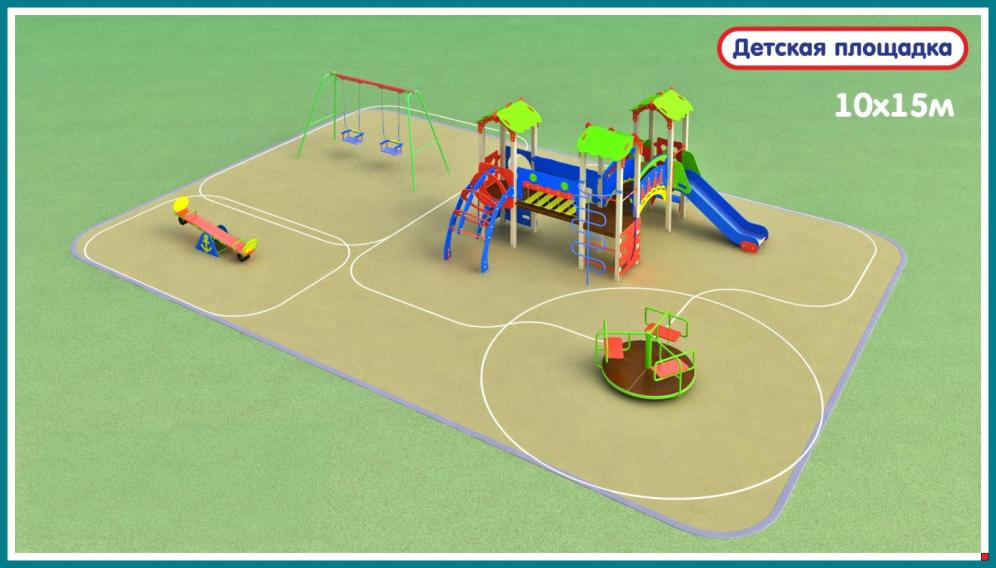 Универсальная спортивная площадка.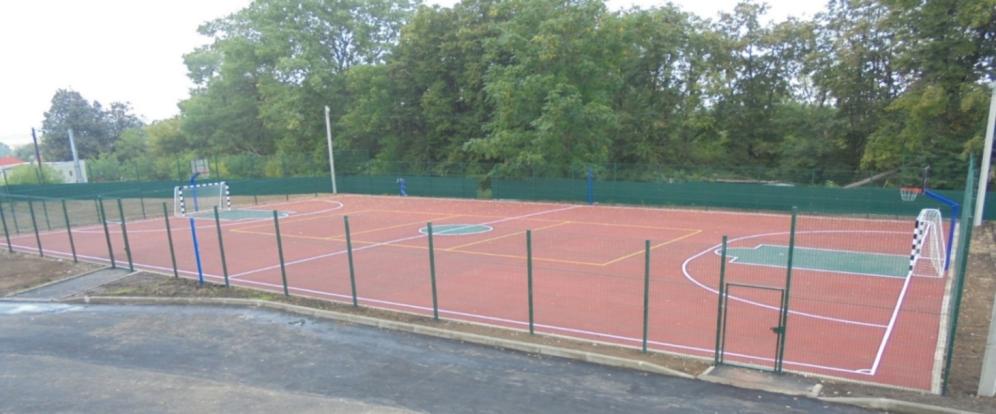 Площадка воркаут (гимнастический комплекс).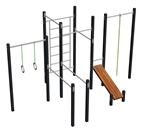 Визуализация элементов обустройства наиболее посещаемойобщественно значимой территории на 2019 г.Улица Красных Партизан, пешеходная часть – 1 этап площадь им. Ленина (ремонт покрытия) в п.Навля.Улица Красных Партизан, пешеходная часть - 1 этап площадь им. Ленина) расположена в центре п. Навля Навлинского района Брянской области. Общая площадь территории составляет 4517кв.м. На территории площади располагается памятник В.И Ленину, Стела «Поселок Партизанской славы», сцена.Общие сведения о территории благоустройстваОсновной идеей данного проекта благоустройства является создание возможности зоны отдыха для детей  и взрослых. На площади предусмотрено плиточное покрытие для создания максимального комфортных условий, где идеально сочетаются эстетика и практичность для жителей п. Навля.Схема расположения площади имени Ленина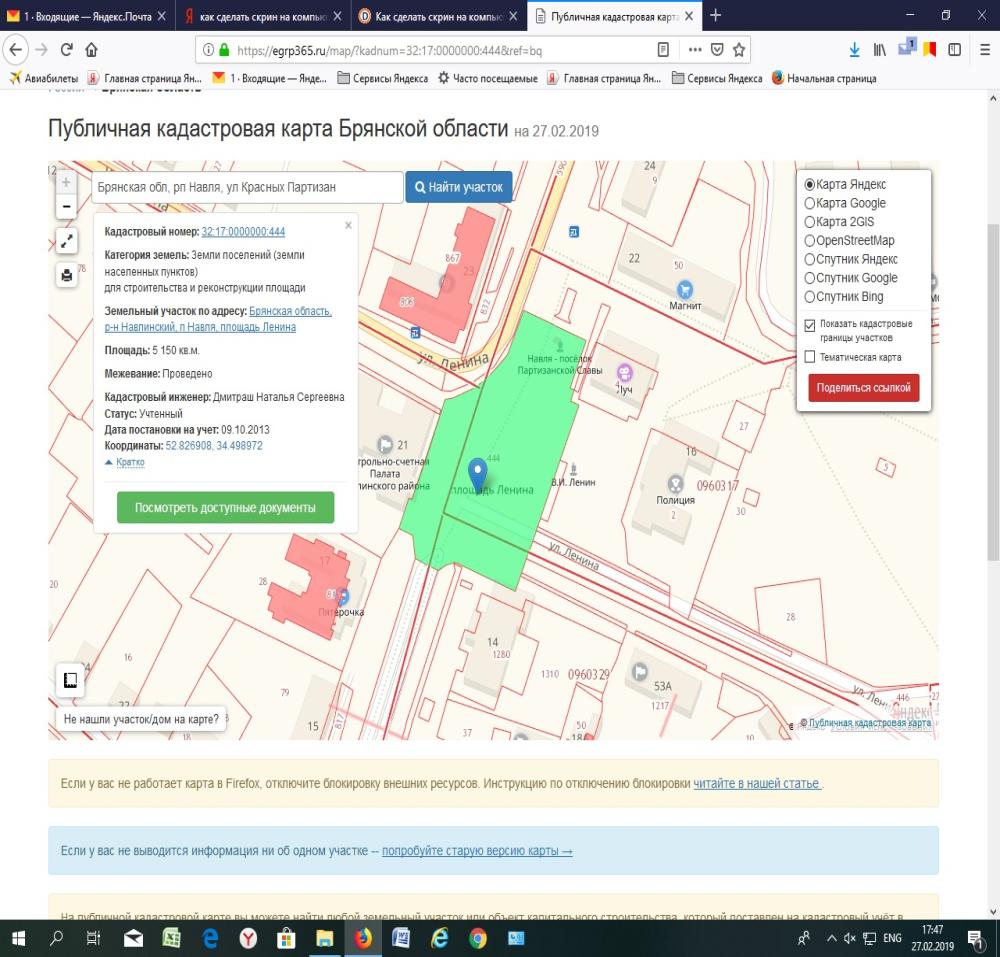 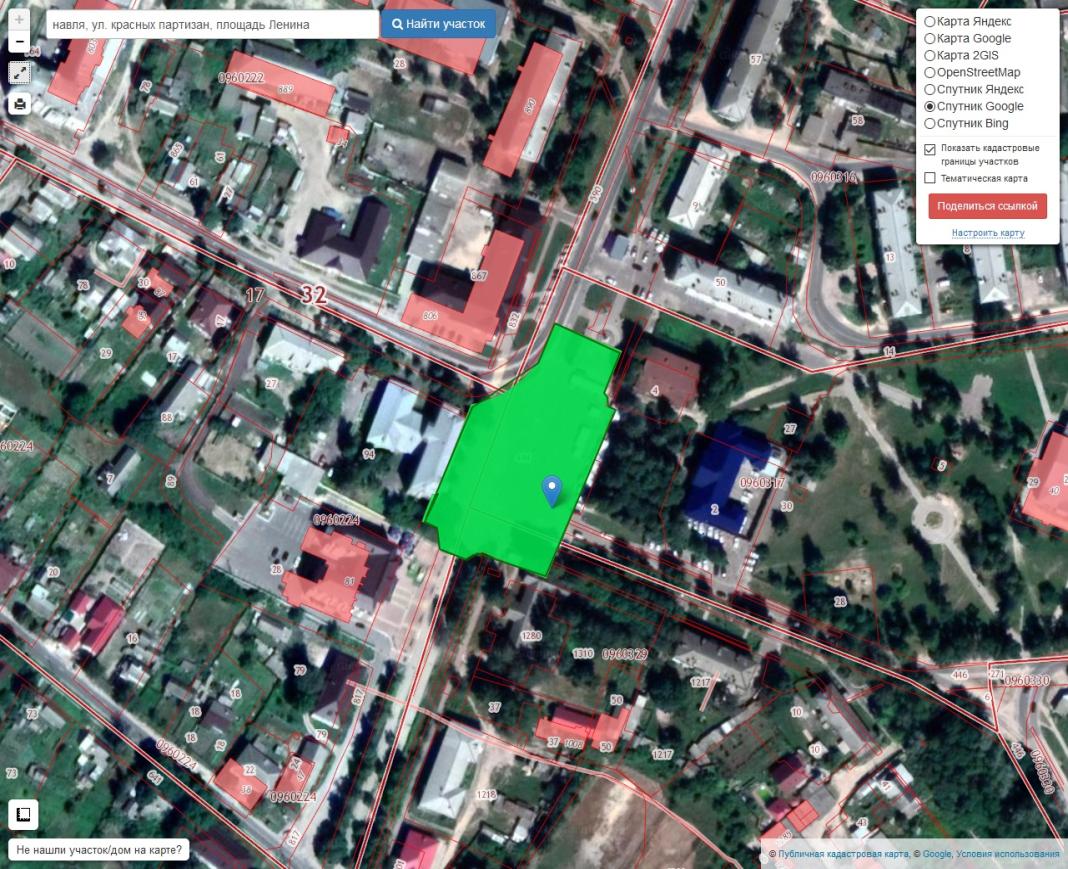 Визуализация объектов благоустройстваПлиточное  покрытие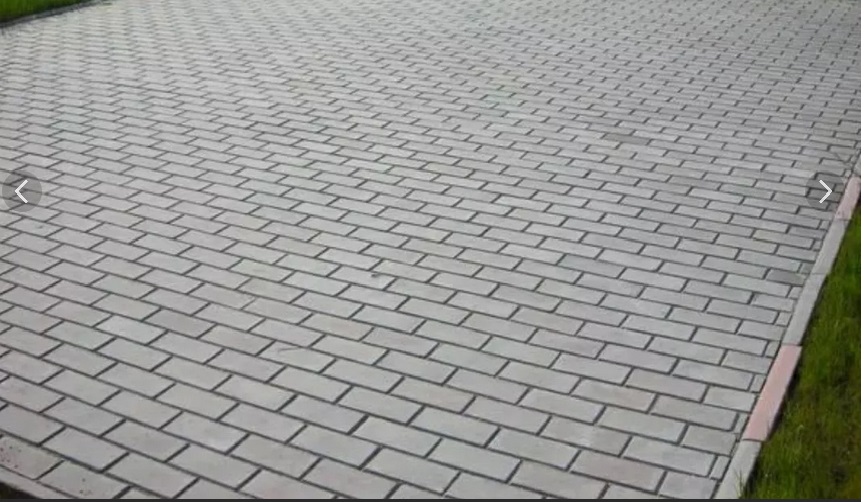 Визуализированный перечень образцов элементов благоустройства, предлагаемых к размещению на дворовой территории в соответствии с минимальным перечнем работ по благоустройству дворовых территорий в 2020 году.Визуализация элементов обустройства наиболее посещаемойобщественно значимой территории на 2020 г.«Улица Красных Партизан – 2 этап, пешеходная часть (ремонт покрытия) в п.Навля».Улица Красных Партизан – 2 этап, пешеходная часть (ремонт покрытия) в п.Навля. Пешеходная часть улицы Красных Партизан расположена в центре п. Навля Навлинского района Брянской области. Общая площадь территории составляет 3315 кв.м. На территории пешеходной части располагается цветник и зеленые насаждения. Общие сведения о территории благоустройстваОсновной идеей данного проекта благоустройства является создание возможности зоны отдыха для детей  и взрослых. На пешеходной части, предусмотрено плиточное  и асфальтобетонное покрытия для создания максимального комфортных условий, где идеально сочетаются эстетика и практичность для жителей п. Навля.Схема расположения пешеходной части улицы Красных Партизан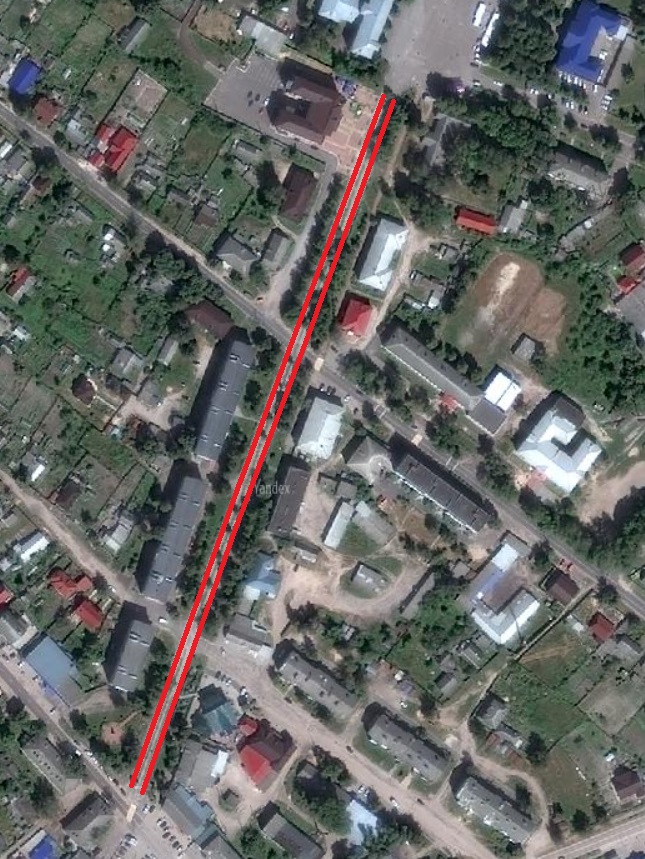 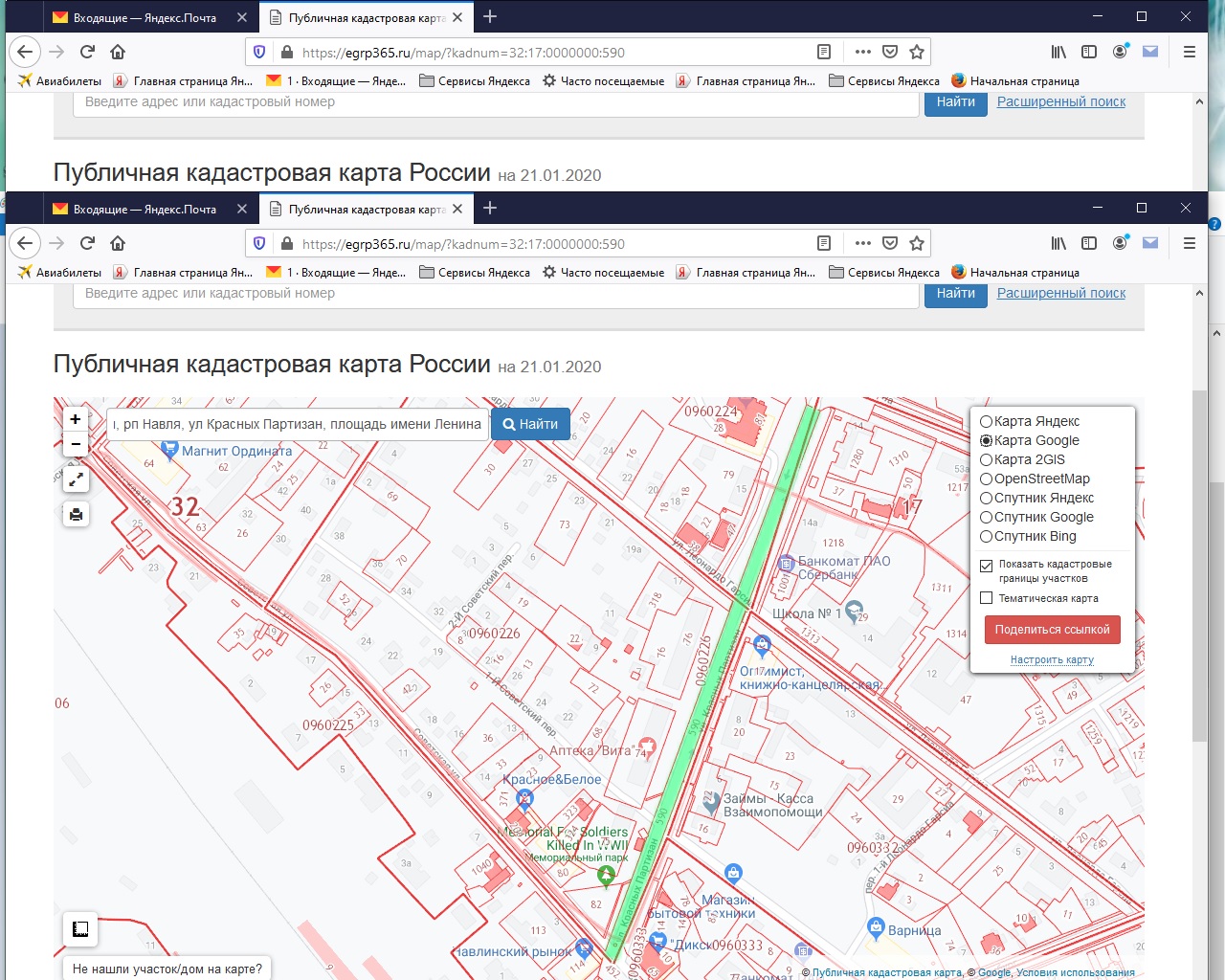 Визуализация объектов благоустройстваПлиточное  покрытиеВизуализация объектов благоустройстваАсфальтобетонное покрытие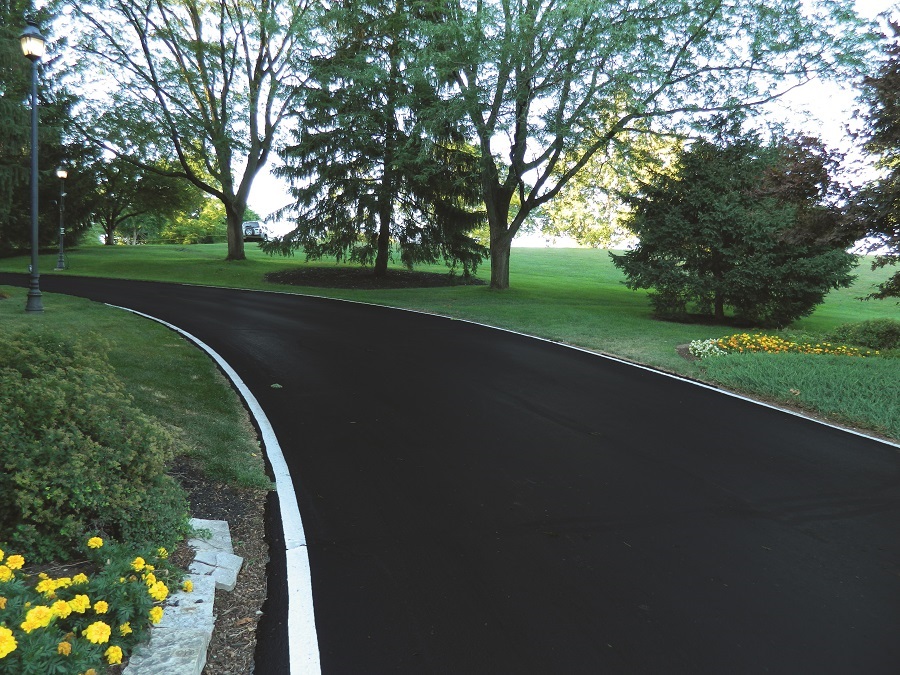 Ответственный исполнитель муниципальной программыОтветственный исполнитель ПрограммыАдминистрация Навлинского района Брянской областиСоисполнители муниципальной программыСоисполнители ПрограммыГражданеПеречень подпрограммПеречень подпрограммОтсутствуютЦели муниципальной программыЦели программыПовышение уровня комплексного благоустройства для повышения качества жизни граждан на территории Навлинского городского поселения Навлинского района Брянской области Задачи муниципальной программыЗадачи программы1.Организация мероприятий по благоустройству нуждающихся в благоустройстве территорий общего пользования2.Организация мероприятий по благоустройству нуждающихся в благоустройстве дворовых территорий многоквартирных домовЭтапы и сроки реализации муниципальной программыЭтапы и сроки реализации Программы2018-2024 годыОбъемы бюджетных ассигнований на реализацию муниципальной программыОбъемы и источники финансирования Программы Общий объем финансирования Программы за счет средств местного бюджета в 2018-2024 годы составляет 1695013,1 рублей, в том числе по годам:2018 год – 187 234,40 рублей,2019 год – 1374890,21 рублей,2020 год – 44 215,13 рублей,2021 год – 43 467,53 рублей,2022 год – 45 205,83 рублей,2023 год –*рублей,2024 год –*рублей.	Общий объем финансирования Программы за счет средств областного бюджета составляет 2153762982 рублей, в том числе по годам:2018 год – 3557453,62 руб., 2019 год – 4691326,85 руб., 2020 год – 4421513,33 руб., 2021 год – 4346752,64 руб. 2022 год – 4520583, 38руб.2023 год –*рублей,2024 год –*рублей.Внебюджетные средства:2018 год -59 980,98  рублей2020 год - Ожидаемые результаты реализации муниципальной программыОжидаемые результаты реализации муниципальной Программы- увеличение доли благоустроенных дворовых территорий многоквартирных домов (МКД) в общем  количестве дворовых территорий МКД Навлинского городского поселения:в 2018г. – на 3 ед., в 2019г. – на 0 ед., в 2020г. – на 2 ед.; в 2021г. – на 2 ед.; в 2022г. – на 2 ед.; в 2023г. – на 2 ед.,  в 2024г. – на 1 ед.- увеличение доли благоустроенных общественных территорий в общем  количестве общественных территорий Навлинского городского поселения:2018г – на 1 ед., 2019г –2020г -  на 1 ед., в 2021г. – на 1 ед.; в 2022г. – на 1 ед.; в 2023г. – на 0 ед.,  в 2024г. – на 1 ед.№ п/пТерритория общего пользования1Сквер им. Деревянко2ул. Красных Партизан3Стела «Поселок Партизанской славы»4Пляж озера в парке им. Князева5Парк им. Князева1дворовая территория ул. Ленина, 592дворовая территория ул.Ленина, д.53 3дворовая территория ул.Ленина, д.82 , ул.Ленина, д.84,  ул.Ленина, д.86, ул.Ленина, д.88, ул.Калинина, д.1, ул.Калинина, д.1а, пер.1-й Калинина,д.5; пер.1-й Калинина,д.74дворовая территория ул.Кр.Партизан, д. 725дворовая территория  ул.Емлютина, д.26дворовая территория ул.Кр.Партизан,д.157дворовая территория ул.Красных Партизан, д.278дворовая территория  ул. Кр.Партизан, д.70а9дворовая территория ул.Р. Люксембург, д.210дворовая территория ул.Р.Люксембург, д.53; ул.Р.Люксембург, д.5511дворовая территория  ул.Р.Люксембург,д.312дворовая территория ул.Кр.Партизан,д.12Приложение 5 к муниципальной программе   «Формирование современной городской среды на 2018-2024 годы»План реализации муниципальной программы   «Формирование современной городской среды на 2018-2024 годы»Приложение 5 к муниципальной программе   «Формирование современной городской среды на 2018-2024 годы»План реализации муниципальной программы   «Формирование современной городской среды на 2018-2024 годы»Приложение 5 к муниципальной программе   «Формирование современной городской среды на 2018-2024 годы»План реализации муниципальной программы   «Формирование современной городской среды на 2018-2024 годы»Приложение 5 к муниципальной программе   «Формирование современной городской среды на 2018-2024 годы»План реализации муниципальной программы   «Формирование современной городской среды на 2018-2024 годы»Приложение 5 к муниципальной программе   «Формирование современной городской среды на 2018-2024 годы»План реализации муниципальной программы   «Формирование современной городской среды на 2018-2024 годы»Приложение 5 к муниципальной программе   «Формирование современной городской среды на 2018-2024 годы»План реализации муниципальной программы   «Формирование современной городской среды на 2018-2024 годы»Приложение 5 к муниципальной программе   «Формирование современной городской среды на 2018-2024 годы»План реализации муниципальной программы   «Формирование современной городской среды на 2018-2024 годы»Приложение 5 к муниципальной программе   «Формирование современной городской среды на 2018-2024 годы»План реализации муниципальной программы   «Формирование современной городской среды на 2018-2024 годы»Приложение 5 к муниципальной программе   «Формирование современной городской среды на 2018-2024 годы»План реализации муниципальной программы   «Формирование современной городской среды на 2018-2024 годы»Приложение 5 к муниципальной программе   «Формирование современной городской среды на 2018-2024 годы»План реализации муниципальной программы   «Формирование современной городской среды на 2018-2024 годы»Приложение 5 к муниципальной программе   «Формирование современной городской среды на 2018-2024 годы»План реализации муниципальной программы   «Формирование современной городской среды на 2018-2024 годы»Приложение 5 к муниципальной программе   «Формирование современной городской среды на 2018-2024 годы»План реализации муниципальной программы   «Формирование современной городской среды на 2018-2024 годы»Приложение 5 к муниципальной программе   «Формирование современной городской среды на 2018-2024 годы»План реализации муниципальной программы   «Формирование современной городской среды на 2018-2024 годы»Приложение 5 к муниципальной программе   «Формирование современной городской среды на 2018-2024 годы»План реализации муниципальной программы   «Формирование современной городской среды на 2018-2024 годы»Приложение 5 к муниципальной программе   «Формирование современной городской среды на 2018-2024 годы»План реализации муниципальной программы   «Формирование современной городской среды на 2018-2024 годы»Приложение 5 к муниципальной программе   «Формирование современной городской среды на 2018-2024 годы»План реализации муниципальной программы   «Формирование современной городской среды на 2018-2024 годы»Приложение 5 к муниципальной программе   «Формирование современной городской среды на 2018-2024 годы»План реализации муниципальной программы   «Формирование современной городской среды на 2018-2024 годы»Приложение 5 к муниципальной программе   «Формирование современной городской среды на 2018-2024 годы»План реализации муниципальной программы   «Формирование современной городской среды на 2018-2024 годы»Приложение 5 к муниципальной программе   «Формирование современной городской среды на 2018-2024 годы»План реализации муниципальной программы   «Формирование современной городской среды на 2018-2024 годы»Приложение 5 к муниципальной программе   «Формирование современной городской среды на 2018-2024 годы»План реализации муниципальной программы   «Формирование современной городской среды на 2018-2024 годы»Приложение 5 к муниципальной программе   «Формирование современной городской среды на 2018-2024 годы»План реализации муниципальной программы   «Формирование современной городской среды на 2018-2024 годы»Приложение 5 к муниципальной программе   «Формирование современной городской среды на 2018-2024 годы»План реализации муниципальной программы   «Формирование современной городской среды на 2018-2024 годы»№ п/пНаименование Подпрограммы, основного мероприятия, направления расходов, мероприятияОтветственный исполнитель, соисполнителиИсточник
финансового
обеспеченияИсточник
финансового
обеспеченияИсточник
финансового
обеспеченияИсточник
финансового
обеспеченияОбъем средств на реализацию, рублейОбъем средств на реализацию, рублейОбъем средств на реализацию, рублейОбъем средств на реализацию, рублейОбъем средств на реализацию, рублейОбъем средств на реализацию, рублейОбъем средств на реализацию, рублейОбъем средств на реализацию, рублейОбъем средств на реализацию, рублейОбъем средств на реализацию, рублейОбъем средств на реализацию, рублейОбъем средств на реализацию, рублейОбъем средств на реализацию, рублейСвязь основного мероприятия и показателей (порядковые номера показателей)Связь основного мероприятия и показателей (порядковые номера показателей)№ п/пНаименование Подпрограммы, основного мероприятия, направления расходов, мероприятияОтветственный исполнитель, соисполнителиИсточник
финансового
обеспеченияИсточник
финансового
обеспеченияИсточник
финансового
обеспеченияИсточник
финансового
обеспечения2018 год2018 год2019 год2020 год2020 год    2021 год    2021 год2022 год2022 год2023 год2024 год2024 год2024 годСвязь основного мероприятия и показателей (порядковые номера показателей)Связь основного мероприятия и показателей (порядковые номера показателей)1Муниципальная программа   «Формирование современной городской среды на 2018-2024 годы»Администрация Навлинского районасредства областного бюджета <*>средства областного бюджета <*>средства областного бюджета <*>средства областного бюджета <*>3557453,623557453,624691326,854377298,204377298,204303285,114303285,114475377,554475377,550,000,000,000,001-21-21Муниципальная программа   «Формирование современной городской среды на 2018-2024 годы»Администрация Навлинского районасредства бюджета МО "Навлинское городское поселение"средства бюджета МО "Навлинское городское поселение"средства бюджета МО "Навлинское городское поселение"средства бюджета МО "Навлинское городское поселение"187234,40187234,401374890,2144215,1344215,1343467,5343467,5345205,8345205,830,000,000,000,001-21-21Муниципальная программа   «Формирование современной городской среды на 2018-2024 годы»Администрация Навлинского районавнебюджетные средства <**>внебюджетные средства <**>внебюджетные средства <**>внебюджетные средства <**>59980,9859980,980,000,000,000,000,000,000,000,000,000,000,001-21-21Муниципальная программа   «Формирование современной городской среды на 2018-2024 годы»Администрация Навлинского районаитогоитогоитогоитого3804669,003804669,006066217,064421513,334421513,334346752,644346752,644520583,384520583,380,000,000,000,001.1.Мероприятия по реализации обязательного  перечня работ Администрация Навлинского района; отдел по строительству, архитектуре и ЖКХ администрации районасредства областного бюджета <*>средства областного бюджета <*>средства областного бюджета <*>средства областного бюджета <*>3470785,103470785,104691326,854377298,204377298,204303285,114303285,114475377,554475377,550,000,000,000,001,21,21.1.Мероприятия по реализации обязательного  перечня работ Администрация Навлинского района; отдел по строительству, архитектуре и ЖКХ администрации районасредства бюджета МО "Навлинское городское поселение"средства бюджета МО "Навлинское городское поселение"средства бюджета МО "Навлинское городское поселение"средства бюджета МО "Навлинское городское поселение"182672,9182672,91374890,2144215,1344215,1343467,5343467,5345205,8345205,830,000,000,000,001,21,21.1.Мероприятия по реализации обязательного  перечня работ Администрация Навлинского района; отдел по строительству, архитектуре и ЖКХ администрации районавнебюджетные средства <**>внебюджетные средства <**>внебюджетные средства <**>внебюджетные средства <**>0,000,000,000,000,000,000,000,000,000,000,000,000,001,21,21.1.Мероприятия по реализации обязательного  перечня работ Администрация Навлинского района; отдел по строительству, архитектуре и ЖКХ администрации районаитогоитогоитогоитого3653458,003653458,006066217,064421513,334421513,334346752,644346752,644520583,384520583,380,000,000,000,001.1.1. 2018 год Благоустройство дворовых территорий МКД 1) ул. Кр. Партизан, 72;2).ул.  Р. Люксембург, 55, 53; 3). ул. Ленина, 53  и благоустройство сквера имени П.И. ДеревянкоАдминистрация Навлинского района; отдел по строительству, архитектуре и ЖКХ администрации районасредства областного бюджета <*>средства областного бюджета <*>средства областного бюджета <*>средства областного бюджета <*>3470785,103470785,100,000,000,000,000,000,000,000,000,000,000,001,21,21.1.1. 2018 год Благоустройство дворовых территорий МКД 1) ул. Кр. Партизан, 72;2).ул.  Р. Люксембург, 55, 53; 3). ул. Ленина, 53  и благоустройство сквера имени П.И. ДеревянкоАдминистрация Навлинского района; отдел по строительству, архитектуре и ЖКХ администрации районасредства бюджета МО "Навлинское городское поселение"средства бюджета МО "Навлинское городское поселение"средства бюджета МО "Навлинское городское поселение"средства бюджета МО "Навлинское городское поселение"182672,90182672,900,000,000,000,000,000,000,000,000,000,000,001.1.1. 2018 год Благоустройство дворовых территорий МКД 1) ул. Кр. Партизан, 72;2).ул.  Р. Люксембург, 55, 53; 3). ул. Ленина, 53  и благоустройство сквера имени П.И. ДеревянкоАдминистрация Навлинского района; отдел по строительству, архитектуре и ЖКХ администрации районавнебюджетные средства <**>внебюджетные средства <**>внебюджетные средства <**>внебюджетные средства <**>0,000,000,000,000,000,000,000,000,000,000,000,000,001.1.1. 2018 год Благоустройство дворовых территорий МКД 1) ул. Кр. Партизан, 72;2).ул.  Р. Люксембург, 55, 53; 3). ул. Ленина, 53  и благоустройство сквера имени П.И. ДеревянкоАдминистрация Навлинского района; отдел по строительству, архитектуре и ЖКХ администрации районаитогоитогоитогоитого3653458,003653458,000,000,000,000,000,000,000,000,000,000,000,00 1.1.2.2019 год Благоустройство улицы Красных Партизан, пешеходная часть – 1 этап площадь им.ЛенинаАдминистрация Навлинского района; отдел по строительству, архитектуре и ЖКХ администрации районасредства областного бюджета <*>средства областного бюджета <*>средства областного бюджета <*>средства областного бюджета <*>0,000,004691326,850,000,000,000,000,000,000,000,000,000,001,21,2 1.1.2.2019 год Благоустройство улицы Красных Партизан, пешеходная часть – 1 этап площадь им.ЛенинаАдминистрация Навлинского района; отдел по строительству, архитектуре и ЖКХ администрации районасредства бюджета МО "Навлинское городское поселение"средства бюджета МО "Навлинское городское поселение"средства бюджета МО "Навлинское городское поселение"средства бюджета МО "Навлинское городское поселение"0,000,001374890,210,000,000,000,000,000,000,000,000,000,00 1.1.2.2019 год Благоустройство улицы Красных Партизан, пешеходная часть – 1 этап площадь им.ЛенинаАдминистрация Навлинского района; отдел по строительству, архитектуре и ЖКХ администрации районавнебюджетные средства <**>внебюджетные средства <**>внебюджетные средства <**>внебюджетные средства <**>0,000,000,000,000,000,000,000,000,000,000,000,000,00 1.1.2.2019 год Благоустройство улицы Красных Партизан, пешеходная часть – 1 этап площадь им.ЛенинаАдминистрация Навлинского района; отдел по строительству, архитектуре и ЖКХ администрации районаитогоитогоитогоитого0,000,006066217,060,000,000,000,000,000,000,000,000,000,00 1.1.3.2020 год Благоустройство дворовых территорий МКД: 1) ул. Кр. Партизан, 27;2).ул.  Р. Люксембург, 2;Благоустройство улицы Красных Партизан – 2 этап, пешеходная часть (ремонт покрытия) в п.НавляАдминистрация Навлинского района; отдел по строительству, архитектуре и ЖКХ администрации районасредства областного бюджета <*>средства областного бюджета <*>средства областного бюджета <*>средства областного бюджета <*>0,000,000,004377298,204377298,200,000,000,000,000,000,000,000,003-43-4 1.1.3.2020 год Благоустройство дворовых территорий МКД: 1) ул. Кр. Партизан, 27;2).ул.  Р. Люксембург, 2;Благоустройство улицы Красных Партизан – 2 этап, пешеходная часть (ремонт покрытия) в п.НавляАдминистрация Навлинского района; отдел по строительству, архитектуре и ЖКХ администрации районасредства бюджета МО "Навлинское городское поселение"средства бюджета МО "Навлинское городское поселение"средства бюджета МО "Навлинское городское поселение"средства бюджета МО "Навлинское городское поселение"0,000,000,0044215,1344215,130,000,000,000,000,000,000,000,00 1.1.3.2020 год Благоустройство дворовых территорий МКД: 1) ул. Кр. Партизан, 27;2).ул.  Р. Люксембург, 2;Благоустройство улицы Красных Партизан – 2 этап, пешеходная часть (ремонт покрытия) в п.НавляАдминистрация Навлинского района; отдел по строительству, архитектуре и ЖКХ администрации районавнебюджетные средства <**>внебюджетные средства <**>внебюджетные средства <**>внебюджетные средства <**>0,000,000,000,000,000,000,000,000,000,000,000,000,00 1.1.3.2020 год Благоустройство дворовых территорий МКД: 1) ул. Кр. Партизан, 27;2).ул.  Р. Люксембург, 2;Благоустройство улицы Красных Партизан – 2 этап, пешеходная часть (ремонт покрытия) в п.НавляАдминистрация Навлинского района; отдел по строительству, архитектуре и ЖКХ администрации районаитогоитогоитогоитого0,000,000,004421513,334421513,330,000,000,000,000,000,000,000,00 1.1.4 2021 год Благоустройство дворовых территорий МКД и благоустройство общественной территорииАдминистрация Навлинского района; отдел по строительству, архитектуре и ЖКХ администрации районасредства областного бюджета <*>средства областного бюджета <*>средства областного бюджета <*>средства областного бюджета <*>0,000,000,000,000,004303285,114303285,110,000,000,000,000,000,001-41-4 1.1.4 2021 год Благоустройство дворовых территорий МКД и благоустройство общественной территорииАдминистрация Навлинского района; отдел по строительству, архитектуре и ЖКХ администрации районасредства бюджета МО "Навлинское городское поселение"средства бюджета МО "Навлинское городское поселение"средства бюджета МО "Навлинское городское поселение"средства бюджета МО "Навлинское городское поселение"0,000,000,000,000,0043467,5343467,530,000,000,000,000,000,00 1.1.4 2021 год Благоустройство дворовых территорий МКД и благоустройство общественной территорииАдминистрация Навлинского района; отдел по строительству, архитектуре и ЖКХ администрации районавнебюджетные средства <**>внебюджетные средства <**>внебюджетные средства <**>внебюджетные средства <**>0,000,000,000,000,000,000,000,000,000,000,000,000,00 1.1.4 2021 год Благоустройство дворовых территорий МКД и благоустройство общественной территорииАдминистрация Навлинского района; отдел по строительству, архитектуре и ЖКХ администрации районаитогоитогоитогоитого0,000,000,000,000,004346752,644346752,640,000,000,000,000,000,00 1.1.5.2022 год Благоустройство дворовых территорий МКД и благоустройство общественной территорииАдминистрация Навлинского района; отдел по строительству, архитектуре и ЖКХ администрации районасредства областного бюджета <*>средства областного бюджета <*>средства областного бюджета <*>средства областного бюджета <*>0,000,000,000,000,000,000,004475377,554475377,550,000,000,000,001-41-4 1.1.5.2022 год Благоустройство дворовых территорий МКД и благоустройство общественной территорииАдминистрация Навлинского района; отдел по строительству, архитектуре и ЖКХ администрации районасредства бюджета МО "Навлинское городское поселение"средства бюджета МО "Навлинское городское поселение"средства бюджета МО "Навлинское городское поселение"средства бюджета МО "Навлинское городское поселение"0,000,000,000,000,000,000,0045205,8345205,830,000,000,000,00 1.1.5.2022 год Благоустройство дворовых территорий МКД и благоустройство общественной территорииАдминистрация Навлинского района; отдел по строительству, архитектуре и ЖКХ администрации районавнебюджетные средства <**>внебюджетные средства <**>внебюджетные средства <**>внебюджетные средства <**>0,000,000,000,000,000,000,000,000,000,000,000,000,00 1.1.5.2022 год Благоустройство дворовых территорий МКД и благоустройство общественной территорииАдминистрация Навлинского района; отдел по строительству, архитектуре и ЖКХ администрации районаитогоитогоитогоитого0,000,000,000,000,000,000,004520583,384520583,380,000,000,000,001.1.6.2023 год Благоустройство дворовых территорий МКД и благоустройство общественной территорииАдминистрация Навлинского района; отдел по строительству, архитектуре и ЖКХ администрации районасредства областного бюджета <*>средства областного бюджета <*>средства областного бюджета <*>средства областного бюджета <*>0,000,000,000,000,000,000,000,000,000,000,000,000,001-41-41.1.6.2023 год Благоустройство дворовых территорий МКД и благоустройство общественной территорииАдминистрация Навлинского района; отдел по строительству, архитектуре и ЖКХ администрации районасредства бюджета МО "Навлинское городское поселение"средства бюджета МО "Навлинское городское поселение"средства бюджета МО "Навлинское городское поселение"средства бюджета МО "Навлинское городское поселение"0,000,000,000,000,000,000,000,000,000,000,000,000,001-41-41.1.6.2023 год Благоустройство дворовых территорий МКД и благоустройство общественной территорииАдминистрация Навлинского района; отдел по строительству, архитектуре и ЖКХ администрации районавнебюджетные средства <**>внебюджетные средства <**>внебюджетные средства <**>внебюджетные средства <**>0,000,000,000,000,000,000,000,000,000,000,000,000,001-41-41.1.6.2023 год Благоустройство дворовых территорий МКД и благоустройство общественной территорииАдминистрация Навлинского района; отдел по строительству, архитектуре и ЖКХ администрации районаитогоитогоитогоитого0,000,000,000,000,000,000,000,000,000,000,000,000,001.1.7.2024 год Благоустройство дворовых территорий МКД и благоустройство общественной территорииАдминистрация Навлинского района; отдел по строительству, архитектуре и ЖКХ администрации районасредства областного бюджета <*>средства областного бюджета <*>средства областного бюджета <*>средства областного бюджета <*>0,000,000,000,000,000,000,000,000,000,000,000,000,001.1.7.2024 год Благоустройство дворовых территорий МКД и благоустройство общественной территорииАдминистрация Навлинского района; отдел по строительству, архитектуре и ЖКХ администрации районасредства бюджета МО "Навлинское городское поселение"средства бюджета МО "Навлинское городское поселение"средства бюджета МО "Навлинское городское поселение"средства бюджета МО "Навлинское городское поселение"0,000,000,000,000,000,000,000,000,000,000,000,000,001-41-41.1.7.2024 год Благоустройство дворовых территорий МКД и благоустройство общественной территорииАдминистрация Навлинского района; отдел по строительству, архитектуре и ЖКХ администрации районавнебюджетные средства <**>внебюджетные средства <**>внебюджетные средства <**>внебюджетные средства <**>0,000,000,000,000,000,000,000,000,000,000,000,000,001-41-41.1.7.2024 год Благоустройство дворовых территорий МКД и благоустройство общественной территорииАдминистрация Навлинского района; отдел по строительству, архитектуре и ЖКХ администрации районаитогоитогоитогоитого0,000,000,000,000,000,000,000,000,000,000,000,000,001.2Мероприятия по реализации обязательного  перечня работ Администрация Навлинского района; отдел по строительству, архитектуре и ЖКХ администрации районасредства областного бюджета <*>средства областного бюджета <*>средства областного бюджета <*>средства областного бюджета <*>86668,5286668,520,000,000,000,000,000,000,000,000,000,000,001-21-21.2Мероприятия по реализации обязательного  перечня работ Администрация Навлинского района; отдел по строительству, архитектуре и ЖКХ администрации районасредства бюджета МО "Навлинское городское поселение"средства бюджета МО "Навлинское городское поселение"средства бюджета МО "Навлинское городское поселение"средства бюджета МО "Навлинское городское поселение"4561,504561,500,000,000,000,000,000,000,000,000,000,000,001.2Мероприятия по реализации обязательного  перечня работ Администрация Навлинского района; отдел по строительству, архитектуре и ЖКХ администрации районавнебюджетные средства <**>внебюджетные средства <**>внебюджетные средства <**>внебюджетные средства <**>59980,9859980,980,000,000,000,000,000,000,000,000,000,000,001.2Мероприятия по реализации обязательного  перечня работ Администрация Навлинского района; отдел по строительству, архитектуре и ЖКХ администрации районаитогоитогоитогоитого1512111512110,000,000,000,000,000,000,000,000,000,000,001.2.1.2018 год Мероприятия по реализации дополнительного перечня работ Благоустройство дворовых территорий МКД: 1). ул. Кр. Партизан, 72;53; 2).ул.  Р. Люксембург, 55,3). ул. Ленина, 53Администрация Навлинского района; отдел по строительству, архитектуре и ЖКХ администрации районасредства областного бюджета <*>средства областного бюджета <*>средства областного бюджета <*>средства областного бюджета <*>86668,5286668,520,000,000,000,000,000,000,000,000,000,000,003-43-41.2.1.2018 год Мероприятия по реализации дополнительного перечня работ Благоустройство дворовых территорий МКД: 1). ул. Кр. Партизан, 72;53; 2).ул.  Р. Люксембург, 55,3). ул. Ленина, 53Администрация Навлинского района; отдел по строительству, архитектуре и ЖКХ администрации районасредства бюджета МО "Навлинское городское поселение"средства бюджета МО "Навлинское городское поселение"средства бюджета МО "Навлинское городское поселение"средства бюджета МО "Навлинское городское поселение"4561,504561,500,000,000,000,000,000,000,000,000,000,000,003-43-41.2.1.2018 год Мероприятия по реализации дополнительного перечня работ Благоустройство дворовых территорий МКД: 1). ул. Кр. Партизан, 72;53; 2).ул.  Р. Люксембург, 55,3). ул. Ленина, 53Администрация Навлинского района; отдел по строительству, архитектуре и ЖКХ администрации районавнебюджетные средства <**>внебюджетные средства <**>внебюджетные средства <**>внебюджетные средства <**>59980,9859980,980,000,000,000,000,000,000,000,000,000,000,003-43-41.2.1.2018 год Мероприятия по реализации дополнительного перечня работ Благоустройство дворовых территорий МКД: 1). ул. Кр. Партизан, 72;53; 2).ул.  Р. Люксембург, 55,3). ул. Ленина, 53Администрация Навлинского района; отдел по строительству, архитектуре и ЖКХ администрации районаитогоитогоитогоитого1512111512110,000,000,000,000,000,000,000,000,000,000,001.2.2.2019 год Мероприятия по реализации дополнительного перечня работ по благоустройству дворовых территорий МКД Администрация Навлинского района; отдел по строительству, архитектуре и ЖКХ администрации районасредства областного бюджета <*>средства областного бюджета <*>средства областного бюджета <*>средства областного бюджета <*>0,000,000,000,000,000,000,000,000,000,000,000,000,003-43-41.2.2.2019 год Мероприятия по реализации дополнительного перечня работ по благоустройству дворовых территорий МКД Администрация Навлинского района; отдел по строительству, архитектуре и ЖКХ администрации районасредства бюджета МО "Навлинское городское поселение"средства бюджета МО "Навлинское городское поселение"средства бюджета МО "Навлинское городское поселение"средства бюджета МО "Навлинское городское поселение"0,000,000,000,000,000,000,000,000,000,000,000,000,001.2.2.2019 год Мероприятия по реализации дополнительного перечня работ по благоустройству дворовых территорий МКД Администрация Навлинского района; отдел по строительству, архитектуре и ЖКХ администрации районавнебюджетные средства <**>внебюджетные средства <**>внебюджетные средства <**>внебюджетные средства <**>0,000,000,000,000,000,000,000,000,000,000,000,000,001.2.2.2019 год Мероприятия по реализации дополнительного перечня работ по благоустройству дворовых территорий МКД Администрация Навлинского района; отдел по строительству, архитектуре и ЖКХ администрации районаитогоитогоитогоитого0,000,000,000,000,000,000,000,000,000,000,000,000,001.2.3.2020 год Мероприятия по реализации дополнительного перечня работ по благоустройству дворовых территорий МКД Администрация Навлинского района; отдел по строительству, архитектуре и ЖКХ администрации районасредства областного бюджета <*>средства областного бюджета <*>средства областного бюджета <*>средства областного бюджета <*>0,000,000,000,000,000,000,000,000,000,000,000,000,003-43-41.2.3.2020 год Мероприятия по реализации дополнительного перечня работ по благоустройству дворовых территорий МКД Администрация Навлинского района; отдел по строительству, архитектуре и ЖКХ администрации районасредства бюджета МО "Навлинское городское поселение"средства бюджета МО "Навлинское городское поселение"средства бюджета МО "Навлинское городское поселение"средства бюджета МО "Навлинское городское поселение"0,000,000,000,000,000,000,000,000,000,000,000,000,001.2.3.2020 год Мероприятия по реализации дополнительного перечня работ по благоустройству дворовых территорий МКД Администрация Навлинского района; отдел по строительству, архитектуре и ЖКХ администрации районавнебюджетные средства <**>внебюджетные средства <**>внебюджетные средства <**>внебюджетные средства <**>0,000,000,000,000,000,000,000,000,000,000,000,000,001.2.3.2020 год Мероприятия по реализации дополнительного перечня работ по благоустройству дворовых территорий МКД Администрация Навлинского района; отдел по строительству, архитектуре и ЖКХ администрации районаитогоитогоитогоитого0,000,000,000,000,000,000,000,000,000,000,000,000,001.2.4.2021 год Мероприятия по реализации дополнительного перечня работ по благоустройству дворовых территорий МКД Администрация Навлинского района; отдел по строительству, архитектуре и ЖКХ администрации районасредства областного бюджета <*>средства областного бюджета <*>средства областного бюджета <*>средства областного бюджета <*>0,000,000,000,000,000,000,000,000,000,000,000,000,003-43-41.2.4.2021 год Мероприятия по реализации дополнительного перечня работ по благоустройству дворовых территорий МКД Администрация Навлинского района; отдел по строительству, архитектуре и ЖКХ администрации районасредства бюджета МО "Навлинское городское поселение"средства бюджета МО "Навлинское городское поселение"средства бюджета МО "Навлинское городское поселение"средства бюджета МО "Навлинское городское поселение"0,000,000,000,000,000,000,000,000,000,000,000,000,001.2.4.2021 год Мероприятия по реализации дополнительного перечня работ по благоустройству дворовых территорий МКД Администрация Навлинского района; отдел по строительству, архитектуре и ЖКХ администрации районавнебюджетные средства <**>внебюджетные средства <**>внебюджетные средства <**>внебюджетные средства <**>0,000,000,000,000,000,000,000,000,000,000,000,000,001.2.4.2021 год Мероприятия по реализации дополнительного перечня работ по благоустройству дворовых территорий МКД Администрация Навлинского района; отдел по строительству, архитектуре и ЖКХ администрации районаитогоитогоитогоитого0,000,000,000,000,000,000,000,000,000,000,000,000,001.2.5.2022 год Мероприятия по реализации дополнительного перечня работ по благоустройству дворовых территорий МКД Администрация Навлинского района; отдел по строительству, архитектуре и ЖКХ администрации районасредства областного бюджета <*>средства областного бюджета <*>средства областного бюджета <*>средства областного бюджета <*>0,000,000,000,000,000,000,000,000,000,000,000,000,003-43-41.2.5.2022 год Мероприятия по реализации дополнительного перечня работ по благоустройству дворовых территорий МКД Администрация Навлинского района; отдел по строительству, архитектуре и ЖКХ администрации районасредства бюджета МО "Навлинское городское поселение"средства бюджета МО "Навлинское городское поселение"средства бюджета МО "Навлинское городское поселение"средства бюджета МО "Навлинское городское поселение"0,000,000,000,000,000,000,000,000,000,000,000,000,001.2.5.2022 год Мероприятия по реализации дополнительного перечня работ по благоустройству дворовых территорий МКД Администрация Навлинского района; отдел по строительству, архитектуре и ЖКХ администрации районавнебюджетные средства <**>внебюджетные средства <**>внебюджетные средства <**>внебюджетные средства <**>0,000,000,000,000,000,000,000,000,000,000,000,000,001.2.5.2022 год Мероприятия по реализации дополнительного перечня работ по благоустройству дворовых территорий МКД Администрация Навлинского района; отдел по строительству, архитектуре и ЖКХ администрации районаитогоитогоитогоитого0,000,000,000,000,000,000,000,000,000,000,000,000,001.2.6.2023 год Мероприятия по реализации дополнительного перечня работ по благоустройству дворовых территорий МКДАдминистрация Навлинского района; отдел по строительству, архитектуре и ЖКХ администрации районасредства областного бюджета <*>средства областного бюджета <*>средства областного бюджета <*>средства областного бюджета <*>0,000,000,000,000,000,000,000,000,000,000,000,000,003-43-41.2.6.2023 год Мероприятия по реализации дополнительного перечня работ по благоустройству дворовых территорий МКДАдминистрация Навлинского района; отдел по строительству, архитектуре и ЖКХ администрации районасредства бюджета МО "Навлинское городское поселение"средства бюджета МО "Навлинское городское поселение"средства бюджета МО "Навлинское городское поселение"средства бюджета МО "Навлинское городское поселение"0,000,000,000,000,000,000,000,000,000,000,000,000,001.2.6.2023 год Мероприятия по реализации дополнительного перечня работ по благоустройству дворовых территорий МКДАдминистрация Навлинского района; отдел по строительству, архитектуре и ЖКХ администрации районавнебюджетные средства <**>внебюджетные средства <**>внебюджетные средства <**>внебюджетные средства <**>0,000,000,000,000,000,000,000,000,000,000,000,000,001.2.6.2023 год Мероприятия по реализации дополнительного перечня работ по благоустройству дворовых территорий МКДАдминистрация Навлинского района; отдел по строительству, архитектуре и ЖКХ администрации районаитогоитогоитогоитого0,000,000,000,000,000,000,000,000,000,000,000,000,001.2.7.2024 год Мероприятия по реализации дополнительного перечня работ по благоустройству дворовых территорий МКДАдминистрация Навлинского района; отдел по строительству, архитектуре и ЖКХ администрации районасредства областного бюджета <*>средства областного бюджета <*>средства областного бюджета <*>средства областного бюджета <*>0,000,000,000,000,000,000,000,000,000,000,000,000,003-43-41.2.7.2024 год Мероприятия по реализации дополнительного перечня работ по благоустройству дворовых территорий МКДАдминистрация Навлинского района; отдел по строительству, архитектуре и ЖКХ администрации районасредства бюджета МО "Навлинское городское поселение"средства бюджета МО "Навлинское городское поселение"средства бюджета МО "Навлинское городское поселение"средства бюджета МО "Навлинское городское поселение"0,000,000,000,000,000,000,000,000,000,000,000,000,001.2.7.2024 год Мероприятия по реализации дополнительного перечня работ по благоустройству дворовых территорий МКДАдминистрация Навлинского района; отдел по строительству, архитектуре и ЖКХ администрации районавнебюджетные средства <**>внебюджетные средства <**>внебюджетные средства <**>внебюджетные средства <**>0,000,000,000,000,000,000,000,000,000,000,000,000,001.2.7.2024 год Мероприятия по реализации дополнительного перечня работ по благоустройству дворовых территорий МКДАдминистрация Навлинского района; отдел по строительству, архитектуре и ЖКХ администрации районаитогоитогоитогоитого0,000,000,000,000,000,000,000,000,000,000,000,000,00 Примечание:   Примечание:   Примечание:   Примечание:   Примечание:   <*>  средства областного бюджета    <*>  средства областного бюджета    <*>  средства областного бюджета     - уточняются по мере поступления средств на указанные цели из областного бюджета   - уточняются по мере поступления средств на указанные цели из областного бюджета   - уточняются по мере поступления средств на указанные цели из областного бюджета   - уточняются по мере поступления средств на указанные цели из областного бюджета   - уточняются по мере поступления средств на указанные цели из областного бюджета   - уточняются по мере поступления средств на указанные цели из областного бюджета   - уточняются по мере поступления средств на указанные цели из областного бюджета   - уточняются по мере поступления средств на указанные цели из областного бюджета   - уточняются по мере поступления средств на указанные цели из областного бюджета   - уточняются по мере поступления средств на указанные цели из областного бюджета   - уточняются по мере поступления средств на указанные цели из областного бюджета   - уточняются по мере поступления средств на указанные цели из областного бюджета   - уточняются по мере поступления средств на указанные цели из областного бюджета   - уточняются по мере поступления средств на указанные цели из областного бюджета   - уточняются по мере поступления средств на указанные цели из областного бюджета   - уточняются по мере поступления средств на указанные цели из областного бюджета   - уточняются по мере поступления средств на указанные цели из областного бюджета   - уточняются по мере поступления средств на указанные цели из областного бюджета  <**> внебюджетные средства <**> внебюджетные средства <**> внебюджетные средства  - уточняются по мере поступления средств на указанные цели    - уточняются по мере поступления средств на указанные цели    - уточняются по мере поступления средств на указанные цели    - уточняются по мере поступления средств на указанные цели    - уточняются по мере поступления средств на указанные цели    - уточняются по мере поступления средств на указанные цели    - уточняются по мере поступления средств на указанные цели    - уточняются по мере поступления средств на указанные цели    - уточняются по мере поступления средств на указанные цели    - уточняются по мере поступления средств на указанные цели    - уточняются по мере поступления средств на указанные цели    - уточняются по мере поступления средств на указанные цели    - уточняются по мере поступления средств на указанные цели    - уточняются по мере поступления средств на указанные цели    - уточняются по мере поступления средств на указанные цели    - уточняются по мере поступления средств на указанные цели    - уточняются по мере поступления средств на указанные цели    - уточняются по мере поступления средств на указанные цели  Приложение 6                                                                                      к муниципальной программе        "Формирование современной городской среды на 2018-2024 годы"Приложение 6                                                                                      к муниципальной программе        "Формирование современной городской среды на 2018-2024 годы"Приложение 6                                                                                      к муниципальной программе        "Формирование современной городской среды на 2018-2024 годы"Приложение 6                                                                                      к муниципальной программе        "Формирование современной городской среды на 2018-2024 годы"Приложение 6                                                                                      к муниципальной программе        "Формирование современной городской среды на 2018-2024 годы"Приложение 6                                                                                      к муниципальной программе        "Формирование современной городской среды на 2018-2024 годы"Приложение 6                                                                                      к муниципальной программе        "Формирование современной городской среды на 2018-2024 годы"Приложение 6                                                                                      к муниципальной программе        "Формирование современной городской среды на 2018-2024 годы"Приложение 6                                                                                      к муниципальной программе        "Формирование современной городской среды на 2018-2024 годы"Приложение 6                                                                                      к муниципальной программе        "Формирование современной городской среды на 2018-2024 годы"Сведения о показателях (индикаторах) муниципальной программы                                                                                                 «Формирование современной городской среды на 2018-2024 годы»Сведения о показателях (индикаторах) муниципальной программы                                                                                                 «Формирование современной городской среды на 2018-2024 годы»Сведения о показателях (индикаторах) муниципальной программы                                                                                                 «Формирование современной городской среды на 2018-2024 годы»Сведения о показателях (индикаторах) муниципальной программы                                                                                                 «Формирование современной городской среды на 2018-2024 годы»Сведения о показателях (индикаторах) муниципальной программы                                                                                                 «Формирование современной городской среды на 2018-2024 годы»Сведения о показателях (индикаторах) муниципальной программы                                                                                                 «Формирование современной городской среды на 2018-2024 годы»Сведения о показателях (индикаторах) муниципальной программы                                                                                                 «Формирование современной городской среды на 2018-2024 годы»Сведения о показателях (индикаторах) муниципальной программы                                                                                                 «Формирование современной городской среды на 2018-2024 годы»Сведения о показателях (индикаторах) муниципальной программы                                                                                                 «Формирование современной городской среды на 2018-2024 годы»Сведения о показателях (индикаторах) муниципальной программы                                                                                                 «Формирование современной городской среды на 2018-2024 годы»Цель муниципальной программы: Повышение уровня комплексного благоустройства для повышения качества жизни граждан на территории Навлинского городского поселения Навлинского района Брянской области Цель муниципальной программы: Повышение уровня комплексного благоустройства для повышения качества жизни граждан на территории Навлинского городского поселения Навлинского района Брянской области Цель муниципальной программы: Повышение уровня комплексного благоустройства для повышения качества жизни граждан на территории Навлинского городского поселения Навлинского района Брянской области Цель муниципальной программы: Повышение уровня комплексного благоустройства для повышения качества жизни граждан на территории Навлинского городского поселения Навлинского района Брянской области Цель муниципальной программы: Повышение уровня комплексного благоустройства для повышения качества жизни граждан на территории Навлинского городского поселения Навлинского района Брянской области Цель муниципальной программы: Повышение уровня комплексного благоустройства для повышения качества жизни граждан на территории Навлинского городского поселения Навлинского района Брянской области Цель муниципальной программы: Повышение уровня комплексного благоустройства для повышения качества жизни граждан на территории Навлинского городского поселения Навлинского района Брянской области Цель муниципальной программы: Повышение уровня комплексного благоустройства для повышения качества жизни граждан на территории Навлинского городского поселения Навлинского района Брянской области Цель муниципальной программы: Повышение уровня комплексного благоустройства для повышения качества жизни граждан на территории Навлинского городского поселения Навлинского района Брянской области Цель муниципальной программы: Повышение уровня комплексного благоустройства для повышения качества жизни граждан на территории Навлинского городского поселения Навлинского района Брянской области № п/пНаименование показателя (индикатора)Единица измеренияЦелевые значения показателей (индикаторов)Целевые значения показателей (индикаторов)Целевые значения показателей (индикаторов)Целевые значения показателей (индикаторов)Целевые значения показателей (индикаторов)Целевые значения показателей (индикаторов)Целевые значения показателей (индикаторов)2018 год2019 год2020 год2021 год2022 год2023 год2024 год Задача № 1 муниципальной программы: Организация мероприятий по благоустройству нуждающихся в благоустройстве территорий общего пользованияЗадача № 1 муниципальной программы: Организация мероприятий по благоустройству нуждающихся в благоустройстве территорий общего пользованияЗадача № 1 муниципальной программы: Организация мероприятий по благоустройству нуждающихся в благоустройстве территорий общего пользованияЗадача № 1 муниципальной программы: Организация мероприятий по благоустройству нуждающихся в благоустройстве территорий общего пользованияЗадача № 1 муниципальной программы: Организация мероприятий по благоустройству нуждающихся в благоустройстве территорий общего пользованияЗадача № 1 муниципальной программы: Организация мероприятий по благоустройству нуждающихся в благоустройстве территорий общего пользованияЗадача № 1 муниципальной программы: Организация мероприятий по благоустройству нуждающихся в благоустройстве территорий общего пользованияЗадача № 1 муниципальной программы: Организация мероприятий по благоустройству нуждающихся в благоустройстве территорий общего пользованияЗадача № 1 муниципальной программы: Организация мероприятий по благоустройству нуждающихся в благоустройстве территорий общего пользованияЗадача № 1 муниципальной программы: Организация мероприятий по благоустройству нуждающихся в благоустройстве территорий общего пользования1Количество благоустроенных муниципальных территорий общего пользованияшт.11111011Количество благоустроенных муниципальных территорий общего пользованияплощадь20 944451733152Доля вовлеченности заинтересованных граждан в реализацию мероприятий по благоустройству объектов %0006370075Задача № 2 муниципальной программы: Организация мероприятий по благоустройству нуждающихся в благоустройстве дворовых территорий многоквартирных домов.Задача № 2 муниципальной программы: Организация мероприятий по благоустройству нуждающихся в благоустройстве дворовых территорий многоквартирных домов.Задача № 2 муниципальной программы: Организация мероприятий по благоустройству нуждающихся в благоустройстве дворовых территорий многоквартирных домов.Задача № 2 муниципальной программы: Организация мероприятий по благоустройству нуждающихся в благоустройстве дворовых территорий многоквартирных домов.Задача № 2 муниципальной программы: Организация мероприятий по благоустройству нуждающихся в благоустройстве дворовых территорий многоквартирных домов.Задача № 2 муниципальной программы: Организация мероприятий по благоустройству нуждающихся в благоустройстве дворовых территорий многоквартирных домов.Задача № 2 муниципальной программы: Организация мероприятий по благоустройству нуждающихся в благоустройстве дворовых территорий многоквартирных домов.Задача № 2 муниципальной программы: Организация мероприятий по благоустройству нуждающихся в благоустройстве дворовых территорий многоквартирных домов.Задача № 2 муниципальной программы: Организация мероприятий по благоустройству нуждающихся в благоустройстве дворовых территорий многоквартирных домов.Задача № 2 муниципальной программы: Организация мероприятий по благоустройству нуждающихся в благоустройстве дворовых территорий многоквартирных домов.3Количество благоустроенных дворовых территорийшт.30222214Доля вовлеченности заинтересованных лиц в реализацию мероприятий по благоустройству индивидуальных жилых домов%005157636767№Наименование элемента благоустройстваВизуализированное изображение(фотопример)1Асфальтобетонное покрытие, замена бордюрного камня 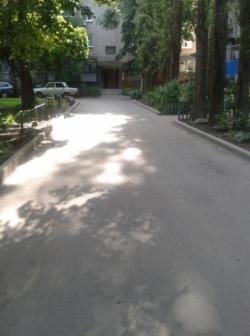 2Скамья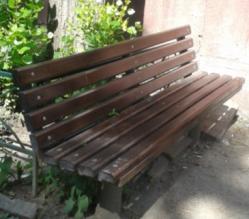 3Урна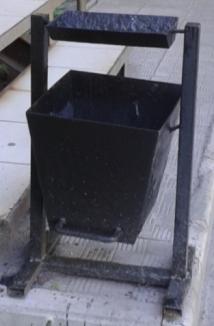 4Светильниксетей наружного освещения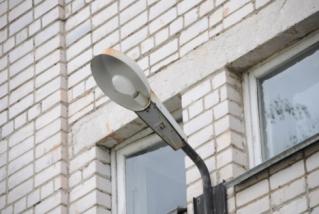 № ппНаименование показателяЗначение показателя1.1.Вид территорииСквер им. Деревянко П.И.1.2.Адрес местонахождения территориип. Навля, ул.Ленина1.3.Кадастровый номер земельного участка (дворовой территории)32:17:0960317:3011.4.Здания, строения, сооружения, объекты жилищного фонда, расположенные в пределах территорииДом культуры1.5.Общая площадь территории, кв. м20 944 кв.м.1.6.Оценка уровня благоустроенности территории (благоустроенная/ не- благоустроенная)Благоустроенная на 80%1.7.Численность населения, имеющего удобный пешеходный доступ к основным площадкам территории, чел.1050№ ппНаименование показателяЗначение показателя1.1.Вид территорииПлощадь им.Ленина1.2.Адрес местонахождения территориип.Навля, ул.Красных Партизан1.3.Кадастровый номер земельного участка (дворовой территории)32:17:0000000:4441.4.Здания, строения, сооружения, объекты жилищного фонда, расположенные в пределах территорииПамятник В.И. Ленину, Стела «Поселок партизанской Славы», сцена.1.5.Общая площадь территории, кв. м4517 кв.м.1.6.Оценка уровня благоустроенности территории (благоустроенная/ не- благоустроенная)Благоустроенная на 80%1.7.Численность населения, имеющего удобный пешеходный доступ к основным площадкам территории, чел.1150№Наименование элемента благоустройстваВизуализированное изображение(фотопример)1Асфальтобетонное покрытие, замена бордюрного камня 2Скамья3Урна4Светильниксетей наружного освещения№ ппНаименование показателяЗначение показателя1.1.Вид территорииПешеходная часть1.2.Адрес местонахождения территориип.Навля, ул.Красных Партизан1.3.Кадастровый номер земельного участка (дворовой территории)32:17:0000000:5901.4.Здания, строения, сооружения, объекты жилищного фонда, расположенные в пределах территорииЦветник и зеленые насаждения1.5.Общая площадь территории, кв. м3315 кв.м.1.6.Оценка уровня благоустроенности территории (благоустроенная/ не- благоустроенная)Благоустроенная на 70%1.7.Численность населения, имеющего удобный пешеходный доступ к основным площадкам территории, чел.1350